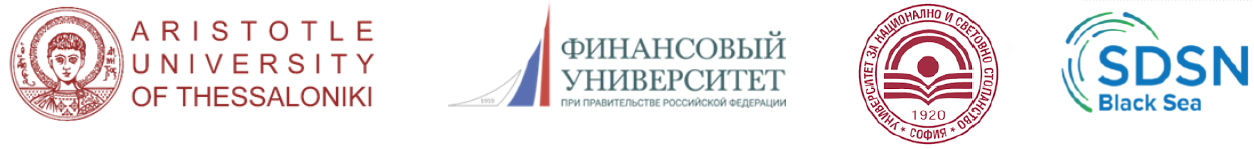 1st AUTh–FinU–UNWE Summer School“SUSTAINABLE DEVELOPMENT IN THE BLACK SEA”23–27 August 2021 (Summer Camp, AUTh)UNWE STUDENTS Application FormPlease compete the Application Form TYPING in Capital Letters and email it to
ddamyanov@unwe.bg or pzhelev@unwe.bg no later than 20.06.2021. PERSONAL DetailsPlease complete the Nr of the document by which you are going to travel.CONTACT detailsARRIVAL and DEPARTURE Information (please check) ACADEMIC Information Additional informationIndicate any special dietary needs or/and food preferences (if applicable):……………………………………………………………………………………………………………………………………………………………………………………………………………………………………………….....I understand and I accept that my name and contact information will be included to the list which will be shared with all the participants of the 1st AUTh–FinU–UNWE Summer School.Pls note if you disagree: ……………………………………………….Date: ……………………………….                        Signature: ……………………………………….NOTE: Number of participants is limited. You will be notified by 30.06.2021 about the acceptance of your application.phOTOFirst NameMiddle NameLast Name Date of BirthGender Male                           FemalePassport Nr:Identity card Nr:Origin  (as it is mentioned in the document)Will you need a visa for visiting Greece?Full Home Post Mail address  Emailing Address(es):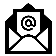  Mobile Tel. Nr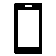 (with country code) ………/……………………(Country code) / (Tel nr)ARRIVAL 
Will you need transport TO Thessaloniki? 
Yes
NoDEPARTURE 
Will you need transport FROM Thessaloniki?
Yes
NoName of UniversityUniversity of National and World EconomyCity, CountrySofia, BulgariaType of program which you follow(bachelor, master, doctoral)Year of study